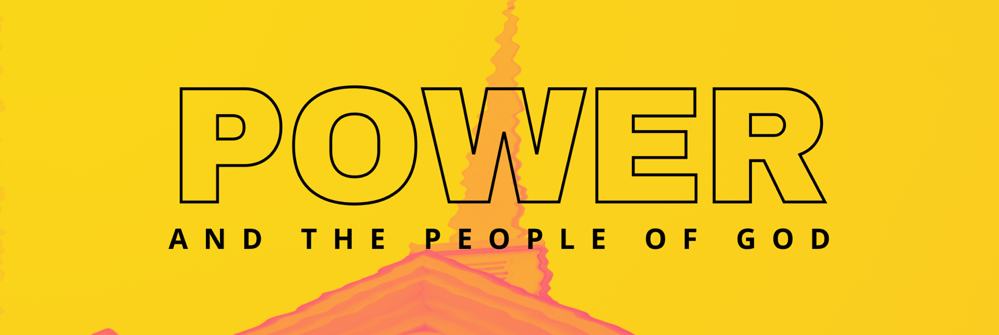 Hidden PowersNovember 14, 2021KEY TEXT: Ephesians 6:10-20 (ESV)Responding to HIDDEN POWERS…Know the STRUGGLE.For more information, see The Bible Project on YouTube, “Spiritual Beings” section:https://www.youtube.com/playlist?list=PLH0Szn1yYNeef2AIszbltRK15dgoxA_57Individualistic and SystemicSkeptical? Do you believe in God? Do you believe in Jesus?Theoretical Theist and Functional MaterialistTake a STAND.Our enemy has been DEFEATED but not yet DESTROYEDColossians 2:13-15Hebrews 2:14; 1 Corinthians 15:24-25Use God’s STRATEGY.The Full Armour of GodAnd so, Gandalf.ADDITIONAL RESOURCESTHE A-LISTTim Keller’s Article: A Biblical Critique of Secular Justice and Critical TheoryIf you are looking for a good overview of Social Justice Theory, complete with a thorough biblical critique, this is the place to go. A thoughtful and disciplined summary. Click here for a link. Playing God by Andy CrouchLearn about how power can make human flourishing possible or about how it can destroy the image of God in people. This is a fantastic place to start, a strong recommend. The Coddling of the American Mind by Greg Lukianoff and Jonathan HaidtRob recommends this book everywhere he goes. He has his whole family reading it. He believes every parent needs to read it. It’s a book that explores what has gone wrong on college campuses in the past decade – why there is rising intolerance for opposing viewpoints and why students and professors are afraid to speak up. It also tackles topics like rising depression, political polarization, and cancel culture. Well researched, thoughtful, and illuminating. It’s not a faith-based book, but don’t let that stop you. Cynical Theories by Helen Pluckrose and James LindsayThis book is a brilliant critique of Critical Theory. It is thorough and in-depth. It is not written from a faith perspective, but from two authors who are classic liberal thinkers. Still, their concerns and arguments against Critical Theory are valid, reasonable, and accessible to someone looking at it from a faith perspective. This book gets mentioned a lot by a lot of people. It’s the “go to” book for this subject.THE ALMOST A-LISTThe Way of the Dragon or the Way of the Lamb by Jamin Goggin and Kyle StrobelThis book explores the biblical understanding of power, especially the Bible’s vision of power in weakness. It examines how God’s power is antithetical to the power of the world and includes interviews with prominent Christian thinkers.A Church Called Tov by Scott McNight and Laura BarringerThis book looks at what it takes to form a culture of goodness in our churches that will resist abuses of power, promote healing, and eradicate the toxic fallout that can infect Christian organizations. A Theology of Power: Being Beyond Domination by Kyle A. PasewarkThis is a DEEP philosophical dive that explores Foucault, Luther, and Tillich. If you really want to get lost in the nuances of postmodernism and theology….